ENGLISH LO: To write the middle of a traditional tales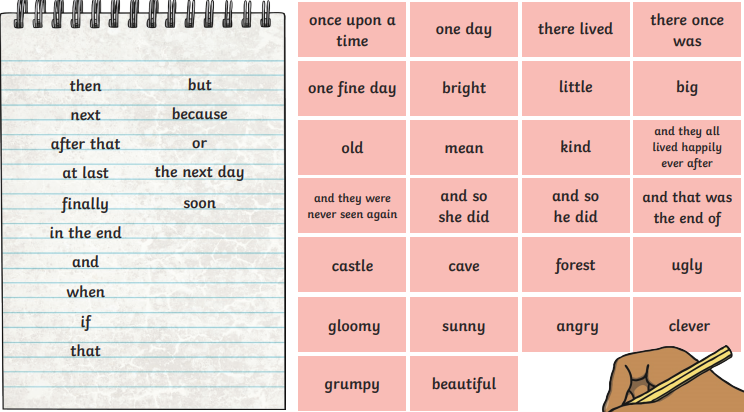 Today you will be writing the middle of the traditional tale, Jack and the Beanstalk. Use the following checklist to help you write the middle.Please write the middle of the story here: Checklist:Used time conjunctions to move on to the next part of the story Describe the other charactersIncluded a problemused speechUsed adjectives